TRABAJO COLABORATIVO No. 3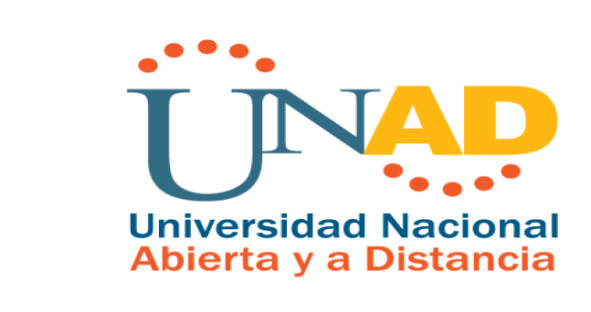 MAPAS DE CONOCIMIENTO REGIONALTRABAJO INDIVIDUALDAIRYS ISABEL MEDINA CUJIACC. 49.696.087TutoraPETRONA SALGADOUNIVERSIDAD NACIONAL ABIERTA Y A DISTANCIA UNADCEAD VALLEDUPARREGENCIA EN FARMACIAMAYO 31 del 2012Brindamos un asesoramiento personalizado y planificado según las necesidades de la Empresa de salud, tomando en cuenta la situación inicial de la misma. Motivo por el que nos eligen:Cumplimiento del compromiso asumidoDedicaciónSimplicidad y criterio de nuestras soluciones y recomendaciones.Profesionalidad, nuestro valor fundamental que cultivamos día a día.Investigación que cuantifica y caracteriza las condiciones de vida de los pobres y de los no pobres, comprendiendo también el fenómeno de la pobreza, al incluir variables relacionadas con la vivienda, los servicios públicos y los miembros del hogar (educación, salud, cuidado de los niños, fuerza de trabajo, gastos e ingresos), tenencia de bienes y percepción del jefe o del cónyuge sobre las condiciones de vida en el hogar.Reconociendo la necesidad de ofrecer a las generaciones presentes y venideras una visión ampliada de la educación básica y un renovado compromiso a favor de ella, para hacer frente a la amplitud y a la complejidad del desafío, proclamamos la siguiente Declaración Mundial sobre Educación para Todos: Satisfacción de las necesidades básicas de aprendizaje 1. Cada persona -niño, joven o adulto- deberá estar en condiciones de aprovechar las oportunidades educativas ofrecidas para satisfacer sus necesidades básicas de aprendizaje. Estas necesidades abarcan tanto las herramientas esenciales para el aprendizaje (como la lectura y la escritura, la expresión oral, el cálculo, la solución de problemas) como los contenidos básicos del aprendizaje (conocimientos teóricos y prácticos, valores y actitudes) necesarios para que los seres humanos puedan sobrevivir, desarrollar plenamente sus capacidades, vivir y trabajar con dignidad, participar plenamente en el desarrollo, mejorar la calidad de su vida, tomar decisiones fundamentadas y continuar aprendiendo. La amplitud de las necesidades básicas de aprendizaje y la manera de satisfacerlas varían según cada país y cada cultura y cambian inevitablemente con el transcurso del tiempo. 2. La satisfacción de estas necesidades confiere a los miembros de una sociedad la posibilidad y, a la vez la responsabilidad de respetar y enriquecer su herencia cultural, lingüística y espiritual común, de promover la educación de los demás, de defender la causa de la justicia social, de proteger el medio ambiente y de ser tolerante con los sistemas sociales, políticos y religiosos que difieren de los propios, velando por el respeto de los valores humanistas y de los derechos humanos comúnmente aceptados, así como de trabajar por la paz y la solidaridad internacionales en un mundo interdependiente. 3. Otro objetivo, no menos esencial, del desarrollo de la educación es la transmisión y el enriquecimiento de los valores culturales y morales comunes. En esos valores asientan el individuo y la sociedad su identidad y su dignidad. 4. La educación básica es más que un fin en sí misma. Es la base para un aprendizaje y un desarrollo humano permanentes sobre el cual los países pueden construir sistemáticamente nuevos niveles y nuevos tipos de educación y capacitación.  Una visión ampliada y un compromiso renovado Artículo 2. Perfilando la visión. Satisfacer las necesidades básicas de aprendizaje exige algo más que una renovación del compromiso con la educación básica en su estado actual. Lo que se requiere es una “visión ampliada” que vaya más allá de los recursos actuales, las estructuras institucionales, los planes de estudios y los sistemas tradicionales de instrucción, tomando como base lo mejor de las prácticas en uso. Hoy día existen nuevas posibilidades que son fruto de la convergencia entre el incremento de la información y la capacidad sin precedentes de comunicación. Esas posibilidades debemos aprovecharlas con espíritu creador y con la determinación de acrecentar su eficacia. Esa visión ampliada, tal como se expone en los Artículos 3 al 7 de esta Declaración, comprende lo siguiente: • Universalizar el acceso a la educación y fomentar la equidad; • Prestar atención prioritaria al aprendizaje; • Ampliar los medios y el alcance de la educación básica; • Mejorar el ambiente para el aprendizaje; • Fortalecer concertación de acciones. • Convertir en realidad el enorme potencial existente para el progreso y el incremento de las posibilidades de los individuos depende de que se posibilite a éstos para adquirir la educación y el impulso necesarios a fin de utilizar la masa en constante expansión de conocimientos útiles y aprovechar los nuevos medios de transmisión de esos conocimientos. Artículo 3. Universalizar el acceso a la educación y fomentar la equidad 1. La educación básica debe proporcionarse a todos los niños, jóvenes y adultos. Con tal fin habría que aumentar los servicios educativos de calidad y tomar medidas coherentes para reducir las desigualdades. 2. Para que la educación básica resulte equitativa, debe ofrecerse a todos los niños, jóvenes y adultos la oportunidad de alcanzar y mantener un nivel aceptable de aprendizaje. 3. La prioridad más urgente es garantizar el acceso y mejorar la calidad de la educación para niños y mujeres y suprimir cuantos obstáculos se opongan a su participación activa. Deben eliminarse de la educación todos los estereotipos en torno a los sexos. 4. Hay que empeñarse activamente en modificar las desigualdades en materia de educación y suprimir las discriminaciones en las posibilidades de aprendizaje de los grupos desasistidos: los pobres, los niños de la calle y los niños que trabajan las poblaciones de las zonas remotas y rurales, los nómadas y los trabajadores migrantes, los pueblos indígenas, las minorías étnicas, raciales y lingüísticas, los refugiados, los desplazados por la guerra, y los pueblos sometidos a un régimen de ocupación. 5. Las necesidades básicas de aprendizaje de las personas impedidas precisan especial atención. Es necesario tomar medidas para garantizar a esas personas, en sus diversas categorías, la igualdad de acceso a la educación como parte integrante del sistema educativo. Artículo 4. Concentrar la atención en el aprendizaje Que el incremento de las posibilidades de educación se traduzca en un desarrollo genuino del individuo o de la sociedad depende en definitiva de que los individuos aprendan verdaderamente como resultado de esas posibilidades, esto es, que verdaderamente adquieran conocimientos útiles, capacidad de raciocinio, aptitudes y valores. En consecuencia, la educación básica debe centrarse en las adquisiciones y los resultados efectivos del aprendizaje, en vez de prestar exclusivamente atención al hecho de matricularse, de participar de forma continuada en los programas de instrucción y de obtener el certificado final. De ahí que sea necesario determinar niveles aceptables de adquisición de conocimientos mediante el aprendizaje en los planes de educación y aplicar sistemas mejorados de evaluación de los resultados. Artículo 5. Ampliar los medios y el alcance de la educación básica La diversidad, la complejidad y el carácter cambiante de las necesidades básicas de aprendizaje de los niños, jóvenes y adultos exigen ampliar y redefinir constantemente el alcance de la educación básica de modo que en ella se incluyan los siguientes elementos: El aprendizaje comienza con el nacimiento. Ello exige el cuidado temprano y la educación inicial de la infancia, lo que puede conseguirse mediante medidas destinadas a la familia, la comunidad o las instituciones, según convenga. EI principal sistema para impartir la educación básica fuera de la familia es la escuela primaria. La educación primaria debe ser universal, garantizar la satisfacción de las necesidades básicas del aprendizaje de todos los niños y tener en cuenta la cultura, las necesidades y las posibilidades de la comunidad. Otros programas alternativos pueden ayudar a atender las necesidades de aprendizaje de niños cuyo acceso a la escolaridad formal es limitado o no existe, siempre que compartan los mismos niveles de aprendizaje aplicados a la enseñanza escolar y que dispongan del adecuado apoyo. Las necesidades básicas de aprendizaje de jóvenes y adultos son diversas y pueden satisfacerse mediante sistemas variados. Los programas de alfabetización son indispensables, dado que saber leer y escribir constituye una capacidad necesaria en sí misma y es la base de otras aptitudes vitales. La alfabetización en la lengua materna refuerza la identidad y la herencia cultural. Otras necesidades pueden satisfacerse mediante la capacitación técnica, el aprendizaje de oficios y los programas de educación formal y no formal en materias tales como la salud, la nutrición, la población, las técnicas agrícolas, el medio ambiente, la ciencia, la tecnología, la vida familiar -incluida una sensibilización a las cuestiones de la natalidad- y otros problemas de la sociedad. Todos los instrumentos útiles y los canales de información, comunicación y acción social pueden emplearse para contribuir a transmitir conocimientos esenciales e informar y educar a los individuos acerca de las cuestiones sociales. Además de los medios tradicionales, pueden movilizarse otros como las bibliotecas, la televisión y la radio, con el fin de utilizar sus posibilidades para satisfacer las necesidades de educación básica de todos. Estos elementos deben constituir un sistema integrado y complementario, de modo que se refuercen mutuamente y respondan a pautas comparables de adquisición de conocimientos, y contribuir a crear y a desarrollar las posibilidades de aprendizaje permanente. Artículo 6. Mejorar las condiciones de aprendizaje El aprendizaje no se produce en situación de aislamiento. De ahí que las sociedades deban conseguir que todos los que aprenden reciban nutrición, cuidados médicos y el apoyo físico y afectivo general que necesitan para participar activamente en su propia educación y beneficiarse de ella. Los conocimientos y las capacidades para mejorar las condiciones de aprendizaje de los niños deben integrarse en los programas comunitarios de aprendizaje para adultos. La educación de los niños y la de sus padres - u otras personas encargadas de ellos- se respaldan mutuamente, y esta interacción debería aprovecharse para crear, en beneficio de todos, un ambiente de aprendizaje cálido y estimulante. Artículo 7. Fortalecer la concertación de acciones Las autoridades nacionales, regionales y locales responsables de la educación tienen la obligación prioritaria de proporcionar educación básica a todos, pero no puede esperarse de ellas que suministren la totalidad de los elementos humanos, financieros y organizativos necesarios para esa tarea. Será necesaria la concertación de acciones entre todos los subsectores y todas las formas de educación, teniendo en cuenta el especial papel profesional del personal docente y el de los administradores y demás personal de educación; la concertación de acciones entre el ministerio de educación y otros ministerios, entre ellos los de planificación, hacienda, salud, trabajo, comunicación y otros sectores sociales; la cooperación entre organizaciones gubernamentales y no gubernamentales, el sector privado, las comunidades locales, los grupos religiosos y la familia. Es particularmente importante reconocer el papel vital de los educadores y de las familias. En este contexto, las condiciones de servicio y la situación social del personal docente, que representan un elemento decisivo para conseguir la educación para todos, deben mejorarse urgentemente en todos los países, en consonancia con la recomendación relativa a la situación del personal docente La concertación genuina de acciones contribuye al planeamiento, la realización, la administración y la evaluación de los planes de educación básica .La acción concertada está en la base de lo que llamamos “una visión ampliada y un compromiso renovado". 